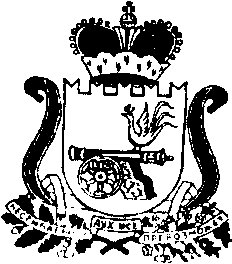 АДМИНИСТРАЦИЯ   МУНИЦИПАЛЬНОГО ОБРАЗОВАНИЯ«КАРДЫМОВСКИЙ РАЙОН» СМОЛЕНСКОЙ ОБЛАСТИПОСТАНОВЛЕНИЕ от 29.01.2020  № 00034   О внесении изменений в приложения №1 и №2 к постановлению Администрации муниципального образования «Кардымовский район» Смоленской области от  11.07.2018  № 00527 На основании постановлений Администрации муниципального образования «Кардымовский район» Смоленской области от 20.01.2020 №00015«О снятии с учета Потаповой Натальи Артыковны, поставленной на учет в качестве лица, имеющего трех и более детей, на получение земельного участка в собственность бесплатно для индивидуального жилищного строительства на территории сельских поселений Кардымовского района Смоленской области», от 23.01.2020 №00027«О снятии с учета Крысановой Анны Владимировны, поставленной на учет в качестве лица, имеющего трех и более детей, на получение земельного участка в собственность бесплатно для индивидуального жилищного строительства на территории муниципального образования Кардымовского городского поселения Кардымовского района Смоленской области», от 27.01.2020 №00031  «О снятии с учета Потаповой Натальи Николаевны, поставленной на учет в качестве лица, имеющего трех и более детей, на получение земельного участка в собственность бесплатно для индивидуального жилищного строительства на территории муниципального образования Кардымовского городского поселения Кардымовского района Смоленской области», Администрация муниципального образования «Кардымовский район» Смоленской областипостановляет:1. Внести изменения в приложения №1 и №2 к постановлению Администрации муниципального образования «Кардымовский район» Смоленской области от 11.07.2018 № 00527 «Об утверждении списков граждан, имеющих трех и более детей, претендующих на получение земельного участка в собственность бесплатно для индивидуального жилищного строительства» (в ред. от 27.07.2018 № 00572, от 12.09.2018 № 00677, от 26.09.2018 № 00704, от 14.11.2018 №00834, от 23.11.2018 №00865, от 11.12.2018 №00917, от 22.01.2019 №00024, от 08.02.2019 №00074, от 05.03.2019 №00127, от 25.03.2019 № 00182, от 01.08.2019 №00476, от 25.09.2019 №00588, от 28.10.2019 №00681, от 13.11.2019 №00731, от 19.11.2019 №00755, от 03.12.2019 №00784, от 19.12.2019 №00839, от 15.01.2020 №00006),  изложив  их в новой редакции согласно приложениям к настоящему постановлению.2. Опубликовать настоящее постановление в районной газете «Знамя труда»-Кардымово» и разместить на официальном сайте Администрации муниципального образования «Кардымовский район» Смоленской области.3. Контроль исполнения настоящего постановления возложить на заместителя Главы муниципального образования «Кардымовский район»  Смоленской области  Д.В. Тарасова.4. Настоящее постановление вступает в силу со дня его подписания.Приложение к постановлению Администрации муниципального образования «Кардымовский район» Смоленской области от 29.01.2020 №00034Приложение № 1к постановлению Администрации муниципального образования «Кардымовский район» Смоленской области от 11.07.2018 № 00527СПИСОКграждан, имеющих трех и более детей,  претендующих на получение земельного участка в собственность бесплатно для индивидуального жилищного строительства на территории муниципального образования Кардымовского городского поселения Кардымовского района Смоленской областиПриложениек постановлению Администрации муниципального образования «Кардымовский район» Смоленской области от 29.01.2020 №00034Приложение № 2к постановлению Администрации муниципального образования «Кардымовский район» Смоленской области от 11.07.2018 № 00527СПИСОКграждан, имеющих трех и более детей,  претендующих на получение земельного участка в собственность бесплатно для индивидуального жилищного строительства на территории сельских поселений Кардымовского района Смоленской областиГлава муниципального образования  «Кардымовский район» Смоленской областиП.П. Никитенков№ п/пДата и время принятия заявленияФамилия, имя, отчество1.25.08.2016, 1015Блинкова Татьяна Владимировна2.29.08.2016, 1205Олимов Пулоди Додович3.30.08.2016, 0930Павловская Елена Константиновна4.22.12.2016, 1435Бочкарева Ольга Викторовна5.21.06.2017, 1100Минкевич Жанна Викторовна6.01.08.2017, 1150Семенова Юлия Викторовна7.17.08.2017, 1000Новикова Светлана Александровна8.19.06.2018, 1120Трошина Наталья Павловна9.25.12.2018, 1410Гриб Анастасия Анатольевна10.27.02.2019, 1130Рожкова Анна Викторовна11.24.07.2019, 1430Муравлева Мария Михайловна12.05.12.2019, 1130Осипова Александра Михайловна№ п/пДата и время принятия заявленияФамилия, имя, отчество1.08.08.2018, 1700Цыплакова Маргарита Игоревна2.18.10.2018, 1430Шамбикова Оксана Васильевна3.01.11.2018, 1200Маслова Оксана Николаевна4.20.11.2018, 1230Байкова Мария Николаевна5.20.11.2018, 1300Серова Юлия Игоревна6.15.01.2019, 1500Губина Анна Александровна7.02.04.2019, 1000Чичулина Дина Александровна8.22.10.2019, 1120Носова Любовь Борисовна9.05.11.2019, 1000Налимова Мария Алексеевна10.10.02.2019, 1600Германова Елена Сергеевна